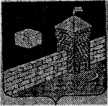 СОВЕТ ДЕПУТАТОВЕТКУЛЬСКОГО СЕЛЬСКОГО ПОСЕЛЕНИЯРЕШЕНИЕ456560, Челябинская область, Еткульский район, с. Еткуль ул. Первомайская, 31от 04.09.2018 г.                                                                                                 № 297                                                                                                  Об избрании главы Еткульскогосельского  поселения  В соответствии с пунктом 2 статьи 30 Устава Еткульского сельского поселения, по результатам  голосования  депутатов Совета депутатов Еткульского сельского поселения  пятого созываСОВЕТ ДЕПУТАТОВ ЕТКУЛЬСКОГО СЕЛЬСКОГО ПОСЕЛЕНИЯР Е Ш А Е Т:1.Избрать главой Еткульского сельского поселения Соколова  Александра Викторовича.     2.Настоящее решение вступает в силу со дня его официального опубликования.Председатель Совета депутатовЕткульского сельского поселения                                                      А.П. Знайко